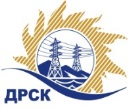 Акционерное Общество«Дальневосточная распределительная сетевая  компания»ПРОТОКОЛ № 49/УТПиР-РЗакупочной комиссии по рассмотрению заявок по открытому электронному запросу предложений на право заключения договора: Организация каналов связи для передачи команд диспетчерского и технологического управления закупка № 210  раздел 2.2.1.  ГКПЗ 2016ПРИСУТСТВОВАЛИ:  члены постоянно действующей Закупочной комиссии ОАО «ДРСК»  2-го уровня.ВОПРОСЫ, ВЫНОСИМЫЕ НА РАССМОТРЕНИЕ ЗАКУПОЧНОЙ КОМИССИИ: О  рассмотрении результатов оценки заявок Участников.О признании заявок соответствующими условиям Документации о закупке.О предварительной ранжировке заявок.О проведении переторжкиРЕШИЛИ:По вопросу № 1:Признать объем полученной информации достаточным для принятия решения.Утвердить цены, полученные на процедуре вскрытия конвертов с заявками участников открытого запроса предложений.По вопросу № 2	Признать заявки ООО «Электросервис» РС (Я) г. Алдан, ул. Зинштейна, 26, ООО ЭК «Меркурий» РС (Я) г. Алдан, ул. Заортосалинская, 3  соответствующими условиям Документации о закупке и принять их к дальнейшему рассмотрению.По вопросу № 3Утвердить предварительную ранжировку предложений Участников:По вопросу № 4:Провести переторжку. Допустить к участию в переторжке предложения следующих участников: ООО «Электросервис» РС (Я) г. Алдан, ул. Зинштейна, 26, ООО ЭК «Меркурий» РС (Я) г. Алдан, ул. Заортосалинская, 3  .  Определить форму переторжки: заочная.Назначить переторжку на 28.12.2015 в 09:00 час. (благовещенского времени).Место проведения переторжки: ЭТП b2b-energoОтветственному секретарю Закупочной комиссии уведомить участников, приглашенных к участию в переторжке, о принятом комиссией решенииисполнитель Коврижкина Е.Ю.Тел. 397208г. Благовещенск«____» декабря 2015№Наименование участника и его адресПредмет и общая цена заявки на участие в закупке1ООО «Электросервис»РС (Я) г. Алдан, ул. Зинштейна, 26Цена:  2 151 000,00 без учета НДС (НДС не облагается). 2ООО ЭК «Меркурий»РС (Я) г. Алдан, ул. Заортосалинская, 3Цена:  2 151 412,00 без учета НДС (2 538 666,16 руб. с учетом НДС). Место в предварительной ранжировкеНаименование участника и его адресЦена предложения на участие в закупке без НДС, руб.Балл по неценовой предпочтительности1 местоООО «Электросервис»РС (Я) г. Алдан, ул. Зинштейна, 262 151 000,000,752 местоООО ЭК «Меркурий»РС (Я) г. Алдан, ул. Заортосалинская, 32 151 412,000,75Ответственный секретарь Закупочной комиссии  2 уровня АО «ДРСК»____________________М.Г. Елисеева